Fair Play Cup 1-3 april 2016Avresa: Fredag 1 april från Norrgårdsskolans parkering kl. 18.00. Buss. Vi checkar in på Junedalsskolan och packar upp. Därefter äter vi pizza eller något.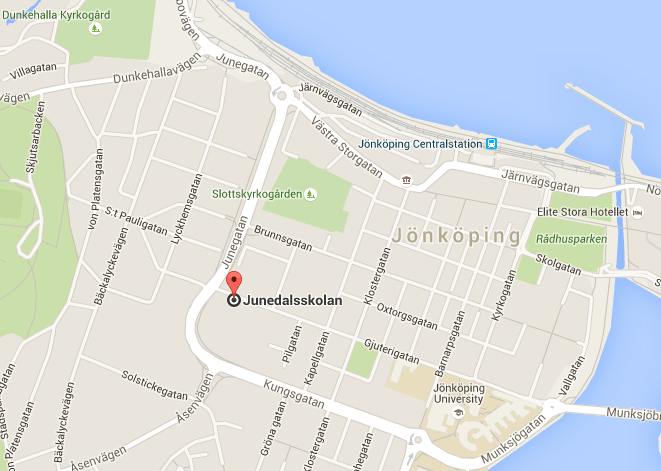 Packlista:	Liggunderlag/madrass (ej dubbel)	Lakan, täcke, kudde	Handdukar	Hygienartiklar	Bekväma kläderTag med en extra väska att ha till matchstället, ( eventuellt ombyte samt dusch grejer ingen dusch på skolan)	Massor av fokus och gott humör	Pengar till mat fredag kväll, samt fickpengarMeny/Öppettider

Frukost, lördag och söndag kl. 06.00-09.00Alla måltider äts på JunedalsskolanLördag lunch: 11.00-14.00
Köttbullar och koktpotatis med gräddsåsLördag Middag: 17.00-20.00
Kycklinggryta och risSöndag lunch: 11.00-14.00
Pasta och köttfärssåsVarje lag ansvarar för sina värdesaker. LÄMNA INGA VÄRDESAKER I OMKLÄDNINGSRUMMEN!Anmäl eventuell skadegörelse i lokalerna till tävlingskansliet OMGÅENDE!Allt bollspel utanför spelplanerna är FÖRBJUDET!Deltagande lag ansvarar själva för ordningen i omklädningsrummen. Ordningsregler på skolor/förläggningarRökning är FÖRBJUDEN inom förläggningen lokaler samt dess ytterområden.In- och utpassering endast genom huvudingången.Inget får röras av skolans material eller dylikt.Allt bollspel är förbjudet i skollokalerna. (klassrum, korridorer och andra utrymmen)Kostnaden för eventuell skadegörelse debiteras gästande lag/förening.All eventuell rökning är förbjuden inomhus.För allas trivsel tystnad kl. 23.00.Förvara värdesaker under uppsikt arrangören ansvarar ej för förlorade saker.Klassrummen skall städas och möbler ställas tillbaka på sina platser när ni lämnar skolan.Städvagn finns i korridoren. Skolan lämnas senast söndag kl. 13.00.Incheckning kan ske från fredag 17.00OBS: Observera att duschning inte kan ske på skolorna, utan endast i sporthallens omklädningsrum!Lämna aldrig någon lagkamrat ensam.Under lördagen kommer vi inte att behöva hjälp med transporter till och från match eftersom det är gångavstånd mellan skolan vi bor och äter på och matchhallarna.Däremot räknar vi med föräldrarnas hjälp under söndagens slutspel och med resa hem till Vetlanda igen.  Vill även påminna er om ungdomsavslutningen.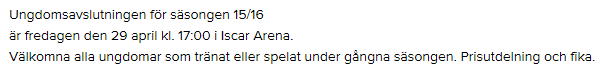 Ordningsregler - Hallarna FPC Flickor 14 Grupp BFPC Flickor 14 Grupp BFPC Flickor 14 Grupp BFPC Flickor 14 Grupp BFPC Flickor 14 Grupp BFPC Flickor 14 Grupp BFPC Flickor 14 Grupp BFPC Flickor 14 Grupp BFPC Flickor 14 Grupp BFPC Flickor 14 Grupp BFPC Flickor 14 Grupp BFPC Flickor 14 Grupp BFPC Flickor 14 Grupp BFPC Flickor 14 Grupp BTid Matchnr Match Match Match Resultat Domare Domare Domare Domare Domare Plats Plats Plats 2016-04-02 08:40143402001Karlstad IBF U - Ljungby IBKarlstad IBF U - Ljungby IBKarlstad IBF U - Ljungby IBJönköpings Idrottshus B-hall Jönköpings Idrottshus B-hall Jönköpings Idrottshus B-hall 2016-04-02 09:20143402002Vetlanda IBF - Fagerhult Habo IBKVetlanda IBF - Fagerhult Habo IBKVetlanda IBF - Fagerhult Habo IBKJönköpings Idrottshus B-hall Jönköpings Idrottshus B-hall Jönköpings Idrottshus B-hall 2016-04-02 13:00143402003Karlstad IBF U - Vetlanda IBFKarlstad IBF U - Vetlanda IBFKarlstad IBF U - Vetlanda IBFJönköpings Idrottshus A-hall Jönköpings Idrottshus A-hall Jönköpings Idrottshus A-hall 2016-04-02 13:00143402004Ljungby IB - Fagerhult Habo IBKLjungby IB - Fagerhult Habo IBKLjungby IB - Fagerhult Habo IBKJönköpings Idrottshus B-hall Jönköpings Idrottshus B-hall Jönköpings Idrottshus B-hall 2016-04-02 16:20143402005Vetlanda IBF - Ljungby IBVetlanda IBF - Ljungby IBVetlanda IBF - Ljungby IBJönköpings Idrottshus D-hall Jönköpings Idrottshus D-hall Jönköpings Idrottshus D-hall 2016-04-02 16:20143402006Fagerhult Habo IBK - Karlstad IBF UFagerhult Habo IBK - Karlstad IBF UFagerhult Habo IBK - Karlstad IBF UArenan - Jönköpings Idrottshus Arenan - Jönköpings Idrottshus Arenan - Jönköpings Idrottshus SlutspelSlutspelSlutspelSlutspelSlutspelSlutspelSlutspelSlutspelSlutspelSlutspelSlutspelSlutspelSlutspelSlutspelFPC Flickor 14 A-slutspelFPC Flickor 14 A-slutspelFPC Flickor 14 A-slutspelFPC Flickor 14 A-slutspelFPC Flickor 14 A-slutspelFPC Flickor 14 A-slutspelFPC Flickor 14 A-slutspelFPC Flickor 14 A-slutspelFPC Flickor 14 A-slutspelFPC Flickor 14 A-slutspelFPC Flickor 14 A-slutspelFPC Flickor 14 A-slutspelFPC Flickor 14 A-slutspelFPC Flickor 14 A-slutspel2016-04-03 08:00Kvartsfinal 2143405002Ettan Grupp D - Tvåan Grupp BEttan Grupp D - Tvåan Grupp BEttan Grupp D - Tvåan Grupp BEttan Grupp D - Tvåan Grupp BKFUM Sporthall, Jönköping KFUM Sporthall, Jönköping KFUM Sporthall, Jönköping KFUM Sporthall, Jönköping 2016-04-03 08:00Kvartsfinal 1143405001Ettan Grupp A - Tvåan Grupp CEttan Grupp A - Tvåan Grupp CEttan Grupp A - Tvåan Grupp CEttan Grupp A - Tvåan Grupp CJönköpings Idrottshus C-hall Jönköpings Idrottshus C-hall Jönköpings Idrottshus C-hall Jönköpings Idrottshus C-hall 2016-04-03 08:45Kvartsfinal 3143405003Ettan Grupp B - Tvåan Grupp DEttan Grupp B - Tvåan Grupp DEttan Grupp B - Tvåan Grupp DEttan Grupp B - Tvåan Grupp DJönköpings Idrottshus C-hall Jönköpings Idrottshus C-hall Jönköpings Idrottshus C-hall Jönköpings Idrottshus C-hall 2016-04-03 08:45Kvartsfinal 4143405004Ettan Grupp C - Tvåan Grupp AEttan Grupp C - Tvåan Grupp AEttan Grupp C - Tvåan Grupp AEttan Grupp C - Tvåan Grupp AKFUM Sporthall, Jönköping KFUM Sporthall, Jönköping KFUM Sporthall, Jönköping KFUM Sporthall, Jönköping 2016-04-03 13:15Semifinal 1143405005Vinnare Kvartsfinal 1 - Vinnare Kvartsfinal 2Vinnare Kvartsfinal 1 - Vinnare Kvartsfinal 2Vinnare Kvartsfinal 1 - Vinnare Kvartsfinal 2Vinnare Kvartsfinal 1 - Vinnare Kvartsfinal 2Jönköpings Idrottshus A-hall Jönköpings Idrottshus A-hall Jönköpings Idrottshus A-hall Jönköpings Idrottshus A-hall 2016-04-03 13:15Semifinal 2143405006Vinnare Kvartsfinal 3 - Vinnare Kvartsfinal 4Vinnare Kvartsfinal 3 - Vinnare Kvartsfinal 4Vinnare Kvartsfinal 3 - Vinnare Kvartsfinal 4Vinnare Kvartsfinal 3 - Vinnare Kvartsfinal 4Jönköpings Idrottshus B-hall Jönköpings Idrottshus B-hall Jönköpings Idrottshus B-hall Jönköpings Idrottshus B-hall 2016-04-03 15:45Final143405007Vinnare Semifinal 1 - Vinnare Semifinal 2Vinnare Semifinal 1 - Vinnare Semifinal 2Vinnare Semifinal 1 - Vinnare Semifinal 2Vinnare Semifinal 1 - Vinnare Semifinal 2Arenan - Jönköpings Idrottshus Arenan - Jönköpings Idrottshus Arenan - Jönköpings Idrottshus Arenan - Jönköpings Idrottshus FPC Flickor 14 B-slutspelFPC Flickor 14 B-slutspelFPC Flickor 14 B-slutspelFPC Flickor 14 B-slutspelFPC Flickor 14 B-slutspelFPC Flickor 14 B-slutspelFPC Flickor 14 B-slutspelFPC Flickor 14 B-slutspelFPC Flickor 14 B-slutspelFPC Flickor 14 B-slutspelFPC Flickor 14 B-slutspelFPC Flickor 14 B-slutspelFPC Flickor 14 B-slutspel2016-04-03 08:00Kvartsfinal 1143406001143406001Trean Grupp A - Fyran Grupp CTrean Grupp A - Fyran Grupp CTrean Grupp A - Fyran Grupp CTrean Grupp A - Fyran Grupp CAttarpsskolans Sporthall A-hall 2016-04-03 08:45Kvartsfinal 2143406002143406002Trean Grupp D - Fyran Grupp BTrean Grupp D - Fyran Grupp BTrean Grupp D - Fyran Grupp BTrean Grupp D - Fyran Grupp BAttarpsskolans Sporthall A-hall 2016-04-03 09:30Kvartsfinal 3143406003143406003Trean Grupp B - Fyran Grupp DTrean Grupp B - Fyran Grupp DTrean Grupp B - Fyran Grupp DTrean Grupp B - Fyran Grupp DAttarpsskolans Sporthall A-hall 2016-04-03 10:15Kvartsfinal 4143406004143406004Trean Grupp C - Fyran Grupp ATrean Grupp C - Fyran Grupp ATrean Grupp C - Fyran Grupp ATrean Grupp C - Fyran Grupp AAttarpsskolans Sporthall A-hall 2016-04-03 13:15Semifinal 1143406005143406005Vinnare Kvartsfinal 1 - Vinnare Kvartsfinal 2Vinnare Kvartsfinal 1 - Vinnare Kvartsfinal 2Vinnare Kvartsfinal 1 - Vinnare Kvartsfinal 2Vinnare Kvartsfinal 1 - Vinnare Kvartsfinal 2Attarpsskolans Sporthall A-hall 2016-04-03 14:00Semifinal 2143406006143406006Vinnare Kvartsfinal 3 - Vinnare Kvartsfinal 4Vinnare Kvartsfinal 3 - Vinnare Kvartsfinal 4Vinnare Kvartsfinal 3 - Vinnare Kvartsfinal 4Vinnare Kvartsfinal 3 - Vinnare Kvartsfinal 4Attarpsskolans Sporthall A-hall 2016-04-03 16:15Final143406007143406007Vinnare Semifinal 1 - Vinnare Semifinal 2Vinnare Semifinal 1 - Vinnare Semifinal 2Vinnare Semifinal 1 - Vinnare Semifinal 2Vinnare Semifinal 1 - Vinnare Semifinal 2Attarpsskolans Sporthall A-hall 